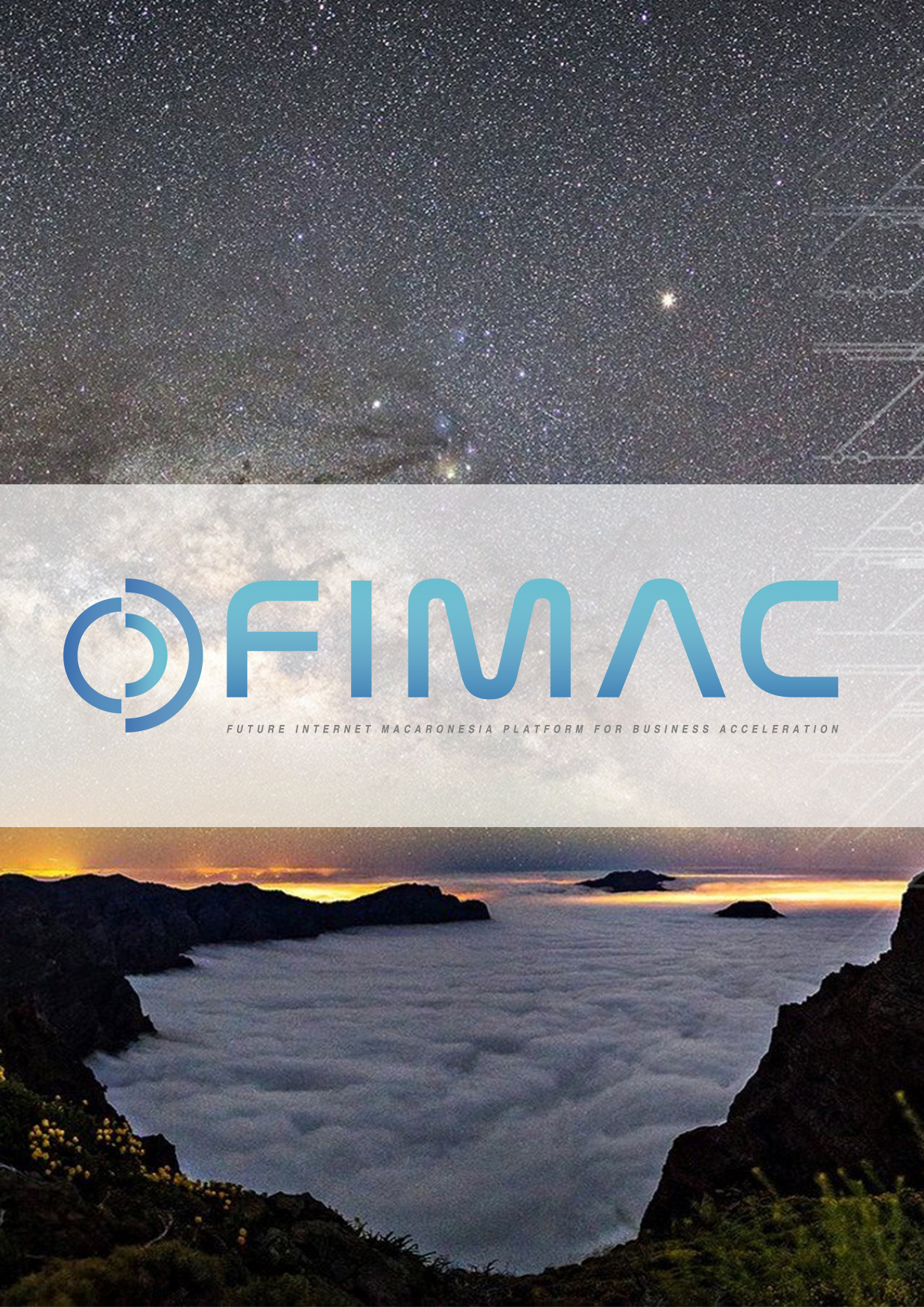 DaDos dO CANDIDATO	41.	Dados gerais do candidato	42.	Breve descrição da empresa	4DESCRIÇÃO DO PROJETO	53.	Descrição do projeto	54.	Produto ou Serviço	55.	Componentes de Software	56.	Caráter inovador do projeto	67.	Melhoria da produtividade e da competitividade	68.	Impacto de mercado e viabilidade técnico-financeira	69.	Impacto do projeto no âmbito territorial	710.	Outra informação adicional	7Dados do CANDIDATODados gerais do candidatoBreve descrição da empresaDESCRIÇÃO DO PROJETODescrição do projetoProduto ou Serviço Componentes SoftwareCaráter inovador do projetoMelhoria da produtividade e da competitividade Impacto no mercado e viabilidade técnico-financeira do projetoImpacto do projeto no âmbito territorialOutra informação adicionalNOME DO PROJETOACRÓNIMOENTIDADEPESSOA DE CONTATOEMAILTELEFONEPÁGINA WEBDADOS DA EMPRESADADOS DA EMPRESANomeForma jurídicaNIFSetor de atividade (CAE)Representante  Domicilio legalDistrito/Ilha